Заявка на обучение.Директору ЧОУ ДПО «РОЦ»  Кусакиной Т.А.Просим зачислить слушателей (название организации) _______________________________(ИНН организации)____________________согласно приведенному ниже списку, на очно-заочную, дистанционную форму обучения в ближайшую группу: Сканы СНИЛС и Диплома об образовании СПО, ВПО, ДПО прилагаю на каждого слушателя.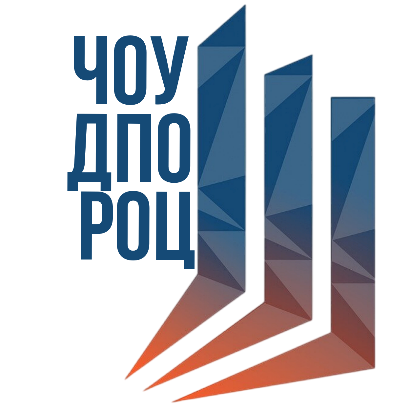 Оплату гарантирую.Директор _______Подпись, печать организаци№ п/пФИО(полностью)Дата рождения, № СНИЛСДолжность(профессия)ФИО(полностью в дательном падеже)Образование до обучения(при наличии, заполняется только для рабочих профессий)Наименование программы обучения(Оставьте нужную программу по охране труда)№ п/пФИО(полностью)Дата рождения, № СНИЛСДолжность(профессия)ФИО(полностью в дательном падеже)Серия, № диплома, дата выдачи (В/О или СПО)Наименование программы обучения(Оставьте нужную программу по охране труда)№ п/пФИО(полностью)Дата рождения, № СНИЛСДолжность(профессия)Серия, № диплома, дата выдачи (В/О или СПО)Наименование программы обучения(Оставьте нужную программу по охране труда)1.КУСАКИНА ТАТЬЯНА АЛЕКСАНДРОВНА04.12.1991СНИЛС 140-126-18-04ДИРЕКТОР ПРИМЕР ЗАПОЛНЕНИЯКусакинойТатьяне Александровне Высшее, Диплом ВГ-12351235ОТ А-Общие вопросыОТ Б- Безопасные методы и примеры работОТ В-Опасные работыОТ Оказание первой помощиОТ Средства индивидуальной защиты